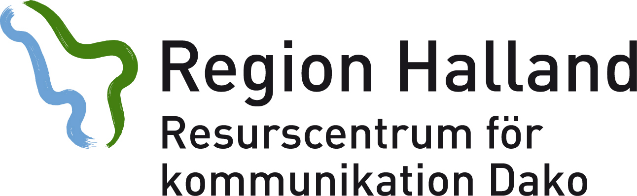 Förberedelser inför installation av programvara för datorDu har fått tid för installation av _____________________________________ 				Den _________________ (datum)Det är viktigt att du har med dig följande till besöket:PC Dator med uppdaterad version av Windows. OBS det inte går att installera hjälpmedelsprogram om du har Windows 10 S (Student). Måste vara Home eller Pro.ellerMacdator med uppdaterad version av MacOS (ringa in det som är aktuellt)Att det finns ledigt minnesutrymme.Lösenord till datorn._______________________________________________________Laddare.Skärm och tangentbord till stationär dator ska inte tas med. Är det något du undrar över kan du kontaktadin förskrivare: _______________________________________________eller Dako, kontaktuppgifter se 1177.se/Halland 